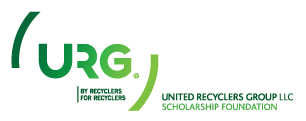 AUTHORIZATION AGREEMENT FOR ACH WITHDRAWALBusiness Name:   	Phone:   
City, State, Zip:   I hereby authorize United Recyclers Group, LLC, hereinafter called URG, to withdraw the amount of $ on  as a tax-deductible donation to the URG Scholarship Foundation. Account Type: Bank Name:  Bank Address:  Routing Number:  	Account Number: I acknowledge that the origination of ACH transactions to my account must comply with the provisions of U.S. law.  I understand that the URG Scholarship Foundation is a 501(C)(3) Nonprofit Corporation and that I will receive a receipt for tax purposes.Name:  		Title: Signature: _____________________________________ Date:  JM 2/16Please email signed copy to admin.scholarship@u-r-g.com or fax to 303-367-4409.